「智慧財產權與法律風險」研討會系列一一、時間： 2018/5/25（五）13：10-17：10二、地點：國立雲林科技大學國際會議廳1F(雲林縣斗六市大學路3段123號)三、主辦：中華法律風險管理學會、國立雲林科技大學科技法律所四、協辦：台灣法學研究交流協會、台新社會公益信託基金　五、議程：六、報名方式：全程免費，有興趣者請於5月20日前線上報名    https://goo.gl/L39xX8   (掃描QR code亦可)。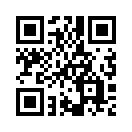 七、聯絡人：中華法律風險管理學會陳縈菲秘書 電話：(04)2258-1597 12:50-13:10       來賓報到       來賓報到13：10-13：20開幕致詞施茂林（亞洲大學講座教授/前法務部部長）蔡岳勳（雲林科技大學科技法律所所長）13：20∣15：15第一場智慧財產權與商業交易風險主持人： 楊智傑（雲林科技大學科技法律所教授）題目1：人工智慧智慧財產權      顏上詠（逢甲大學科技管理所教授）題目2：論美國Lexmark 案確立專利權國際耗盡原則之影響      鄭莞鈴（高雄科技大學科技法律所副教授）題目3：在破產程序中保護智慧財產授權      蔡鏄宇（靜宜大學法律系助理教授）問題與討論15:15-15:35          茶敘          茶敘15：35∣17：30第二場文創設計與商標的法律風險主持人：顏上詠（逢甲大學科技管理所教授）題目1：美國與臺灣應用美術著作保護範圍的遞嬗      楊智傑（雲林科技大學科技法律所教授）題目2：「混淆誤認之虞」判斷標準之商標判決評釋      李佳鈴（南臺科技大學財經法律所助理教授）題目3： 商標名稱通用化與美國最近案例之探討     許炳華（臺灣高雄地方法院檢察署檢察事務官兼組長）問題與討論